T.C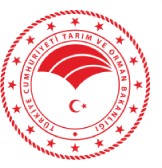 TARIM VE ORMAN BAKANLIĞI TARIM REFORMU GENEL MÜDÜRLÜĞÜKırsal Kalkınmada Uzman Eller Projesi Hibe BaşvurusuNihai Puan ListesiToplam İl Değerlendirme Listesi Sayısı: 4T.CTARIM VE ORMAN BAKANLIĞI TARIM REFORMU GENEL MÜDÜRLÜĞÜKırsal Kalkınmada Uzman Eller Projesi Hibe BaşvurusuNihai Puan ListesiToplam İl Değerlendirme Listesi Sayısı: 11SayıYılBaşvuru Sahibi BilgileriProje BilgileriDurumİkametgah Adresi12023TC No:***********Ad Soyad:DİLARA KUŞİl:SAMSUNİlçe:ÇARŞAMBAAsilBAFRACALI MAH. 2504 SK. NO: 35 İÇ KAPI NO: 1 ÇARŞAMBA / SAMSUNTelefon No: ***********Mahalle:BAFRACALIMezuniyet:Önlisans/Konu:01 HAYVANSAL ÜRETİMLaborant ve Veteriner Sağlık/Alt Konu:01.05 Küçükbaş HayvanYaş:21.89Yetiştiriciliği - Koyun Yetiştiriciliği (Süt veBesi)22023TC No: ***********Ad Soyad:MERT KILIÇİl:SAMSUN İlçe:BAFRAAsilYAĞMURCA MAH. ÇİFTLİK_5 SK. NO: 16 İÇ KAPI NO: 1 BAFRA / SAMSUNTelefon No***********Mahalle:YAĞMURCAMezuniyet:Önlisans/Konu:01 HAYVANSAL ÜRETİMLaborant ve Veteriner Sağlık/Alt Konu:01.02 Büyükbaş HayvanYaş:23.20Yetiştiriciliği - Besi Sığırı Yetiştiriciliği32023TC No: ***********Ad Soyad:ÜMİT BAŞALANTelefon No: ***********İl:SAMSUNİlçe:ÇARŞAMBAMahalle:BEYLERCEAsilBEYLERCE MAH. YENİ SAMSUN CAD.NO: 332 İÇ KAPI NO: 33211 ÇARŞAMBA /SAMSUNMezuniyet:Önlisans/Konu:01 HAYVANSAL ÜRETİMLaborant ve Veteriner Sağlık/Alt Konu:01.01 Büyükbaş HayvanYaş:26.27Yetiştiriciliği - Süt Sığırı Yetiştiriciliği42023TC No: ***********Ad Soyad:SİNEM AYSİMA ÇOBANTelefon No: ***********İl:SAMSUNİlçe:VEZİRKÖPRÜMahalle:BAHÇEKONAKAsilMİMAR SİNAN MAH. AYSEMA SK. - SİTESİ - NO: 21 İÇ KAPI NO: 2 TUZLA / İSTANBULMezuniyet:Önlisans/Konu:01 HAYVANSAL ÜRETİMLaborant ve Veteriner Sağlık/Alt Konu:01.02 Büyükbaş HayvanYaş:24.14Yetiştiriciliği - Besi Sığırı YetiştiriciliğiSayıYılBaşvuru Sahibi BilgileriProje BilgileriDurumİkametgah Adresi12023TC No: ***********Ad Soyad:MUSTAFA ELİBOLİl:SAMSUN İlçe:HAVZAYedekERSANDIK MAH. ERSANDIK SK. NO: 32 HAVZA / SAMSUNTelefon No: ***********Mahalle:ERSANDIKMezuniyet:Önlisans/Konu:01 HAYVANSAL ÜRETİMLaborant ve Veteriner Sağlık/Alt Konu:01.01 Büyükbaş HayvanYaş:22.47Yetiştiriciliği - Süt Sığırı Yetiştiriciliği22023TC No: ***********Ad Soyad:ONUR DOĞANİl:SAMSUN İlçe:BAFRAYedekSARIKÖY MAH. KÖMÜRKUYUSU SK. NO:6 BAFRA / SAMSUNTelefon No***********Mahalle:SARIKÖYMezuniyet:Önlisans/Konu:01 HAYVANSAL ÜRETİMLaborant ve Veteriner Sağlık/Alt Konu:01.01 Büyükbaş HayvanYaş:23.38Yetiştiriciliği - Süt Sığırı Yetiştiriciliği32023TC No: ***********Ad Soyad:MUSTAFA AZGINİl:SAMSUNİlçe:VEZİRKÖPRÜYedekDOYRAN MAH. MERKEZ MH._2 SK. NO:63 İÇ KAPI NO: 2 VEZİRKÖPRÜ / SAMSUNTelefon No: ***********Mahalle:DOYRANMezuniyet:Önlisans/Konu:01 HAYVANSAL ÜRETİMLaborant ve Veteriner Sağlık/Alt Konu:01.01 Büyükbaş HayvanYaş:22.30Yetiştiriciliği - Süt Sığırı Yetiştiriciliği42023TC No: ***********Ad Soyad:ÇAĞATAY ASLANTelefon No***********İl:SAMSUNİlçe:TEKKEKÖYMahalle:YENİ BÜYÜKLÜYedekYENİ BÜYÜKLÜ MAH. SAMSUN CADDESİ CAD. NO: 445 İÇ KAPI NO: 1 TEKKEKÖY / SAMSUNMezuniyet:Önlisans/Konu:01 HAYVANSAL ÜRETİMLaborant ve Veteriner Sağlık (AÖF)/Alt Konu:01.02 Büyükbaş HayvanYaş:33.94Yetiştiriciliği - Besi Sığırı Yetiştiriciliği52023TC No: ***********Ad Soyad:ELİF DURMUŞTelefon No***********İl:SAMSUN İlçe:CANİKMahalle:SARIBIYIKYedekKILIÇDEDE MAH. ÇETİNKAYA SK. SAMKENT B BLOK NO: 18 İÇ KAPI NO: 25 İLKADIM / SAMSUNMezuniyet:Önlisans/Konu:01 HAYVANSAL ÜRETİMSeracılık/Alt Konu:01.06 Arı Yetiştiriciliği ve BalYaş:35.89Üretimi62023TC No: ***********Ad Soyad:ABDULAZİZ GÜVELİOĞLUTelefon No: ***********İl:SAMSUNİlçe:ÇARŞAMBAMahalle:AĞCAGÜNEYYedekSARICALI MAH. MÜFTÜOĞLU SK. CENGIZ APT NO: 3 İÇ KAPI NO: 7 ÇARŞAMBA / SAMSUNMezuniyet:Önlisans/Konu:01 HAYVANSAL ÜRETİMEt Endüstrisi/Alt Konu:01.02 Büyükbaş HayvanYaş:39.49Yetiştiriciliği - Besi Sığırı Yetiştiriciliği72023TC No: ***********Ad Soyad:KÜRŞAT GÜLERTelefon No: ***********İl:SAMSUNİlçe:ÇARŞAMBAMahalle:AĞCAGÜNEYYedekAĞCAGÜNEY MAH. MISIRLILAR CAD. NO: 78 İÇ KAPI NO: 1 ÇARŞAMBA / SAMSUNMezuniyet:Önlisans/Konu:02 BİTKİSEL ÜRETİMLaborant ve Veteriner Sağlık/ Yaş:23.51Alt Konu:02.02 Fide, Fidan Yetiştiriciliği82023TC No: ***********Ad Soyad:FATMA HASPULATTelefon No: ***********İl:SAMSUN İlçe:BAFRAMahalle:ÇETİNKAYAYedekÇETİNKAYA MAH. ŞEHİT EROLHASPULAT CAD. NO: 23 İÇ KAPI NO: 1BAFRA / SAMSUNMezuniyet:Önlisans/Konu:01 HAYVANSAL ÜRETİMBitki Koruma/Alt Konu:01.01 Büyükbaş HayvanYaş:34.24Yetiştiriciliği - Süt Sığırı Yetiştiriciliği92023TC No: ***********Ad Soyad:MERT ŞENTÜRKTelefon No: ***********İl:SAMSUN İlçe:TERMEMahalle:KÖYBUCAĞIYedekKÖYBUCAĞI MAH. KÖYBUCAĞIGÖLKÖYLÜLER SK. NO: 5 TERME /SAMSUNMezuniyet:Önlisans/Konu:01 HAYVANSAL ÜRETİMOrmancılık ve Orman Ürünleri/Alt Konu:01.02 Büyükbaş HayvanYaş:22.36Yetiştiriciliği - Besi Sığırı Yetiştiriciliği102023TC No: ***********Ad Soyad:SAFA İSLAMİl:SAMSUN İlçe:BAFRAYedekBALIKLAR MAH. BALIKLAR MERKEZ SK. NO: 90 BAFRA / SAMSUNTelefon No***********Mahalle:BALIKLARMezuniyet:Önlisans/Konu:01 HAYVANSAL ÜRETİMTarım Makineleri/Alt Konu:01.01 Büyükbaş HayvanYaş:30.34Yetiştiriciliği - Süt Sığırı Yetiştiriciliği112023TC No: ***********Ad Soyad:MEHMET YAĞIZTelefon No: ***********İl:SAMSUNİlçe:VEZİRKÖPRÜMahalle:KABALIYedekBAHÇELİEVLER MAH. ŞEHİT J.ER MURAT ÇAĞLAYAN SK. NO: 8 İÇ KAPI NO: 1VEZİRKÖPRÜ / SAMSUNMezuniyet:Önlisans/Konu:01 HAYVANSAL ÜRETİMLaborant ve Veteriner Sağlık (AÖF)/Alt Konu:01.06 Arı Yetiştiriciliği ve BalYaş:43.94Üretimi